EKIPNO NATJECANJE IZ MATEMATIKE  2014.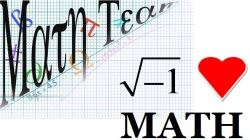 U petak, 9.svibnja, naša škola je sudjelovala na Festivalu matematike. Kao i prošle godine, predstavljale su nas jedna ekipa u kategoriji Omikron (5. i 6. razredi) i jedna ekipa u kategoriji Omega (7. i 8. razredi). Novost je što im se ove godine pridružila i jedna ekipa u kategoriji Alfa (3. i 4. razredi).EKIPA ALFA 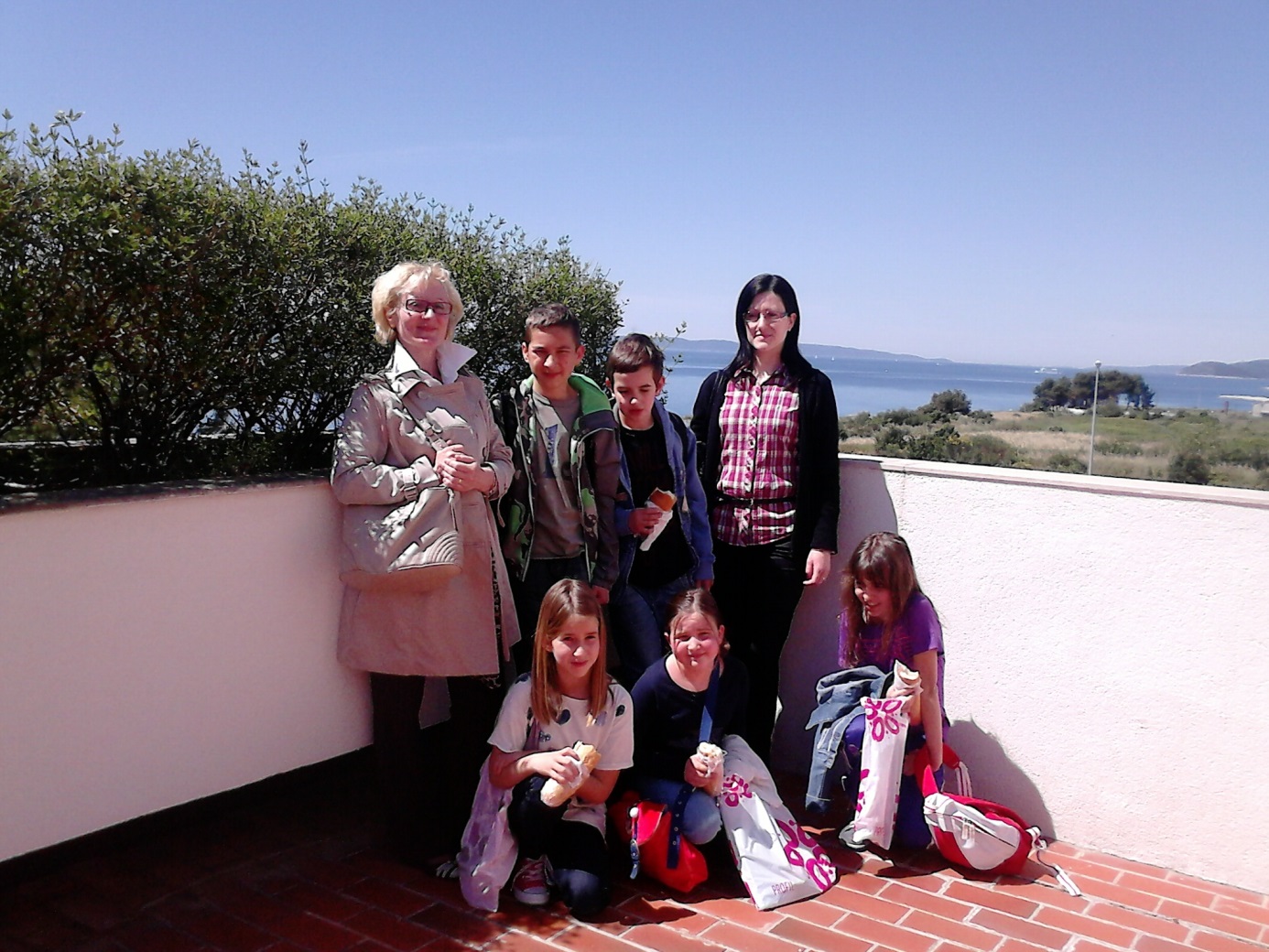 Andrea Anđelković (4.d), Ivan Tomaš (4.c), Sanja Tadić (3.e) i Lovre Pazinović (3.b)EKIPA OMIKRON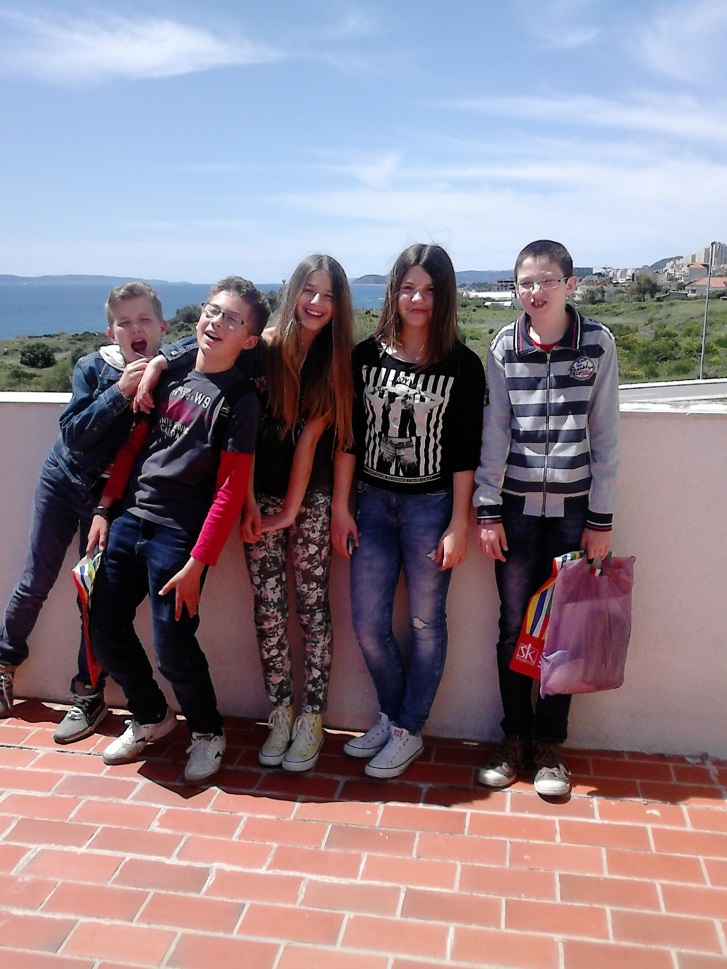 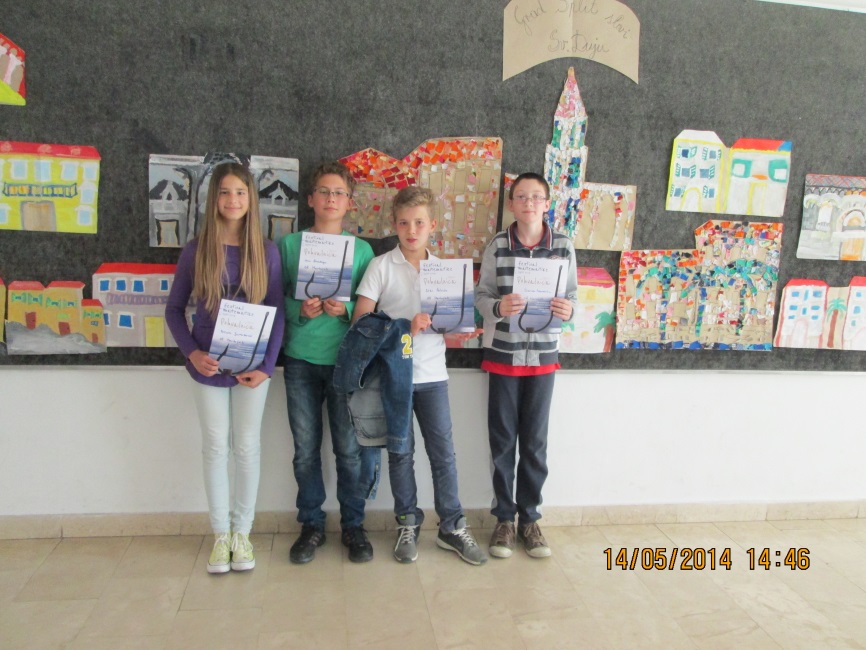 	Leo Štroliga (6.a)Bruna Jurasović (6.b)Denis Asanović (5.a)Niko Čakić (5.a)EKIPA OMEGA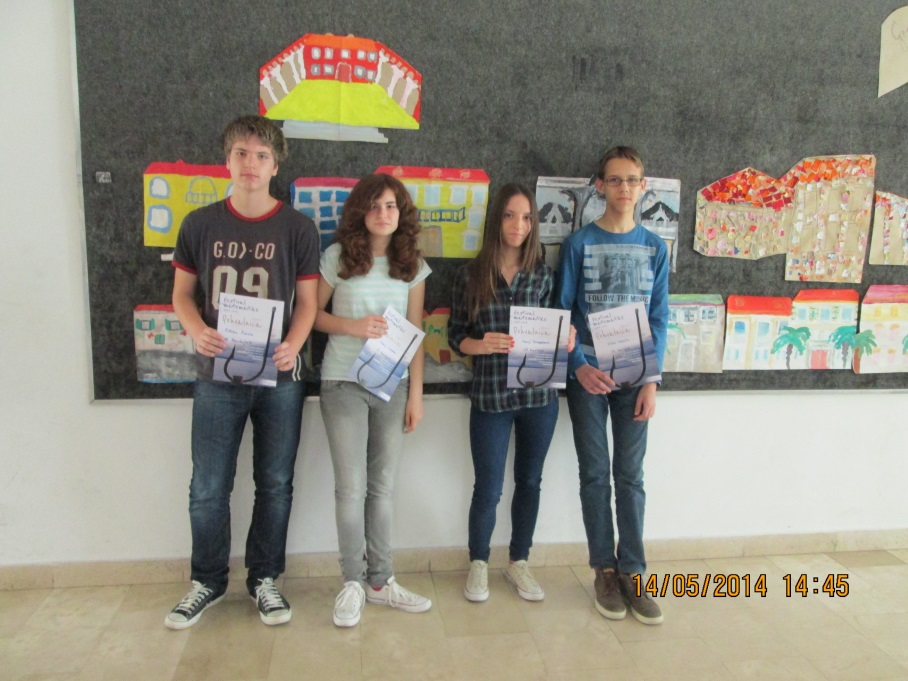 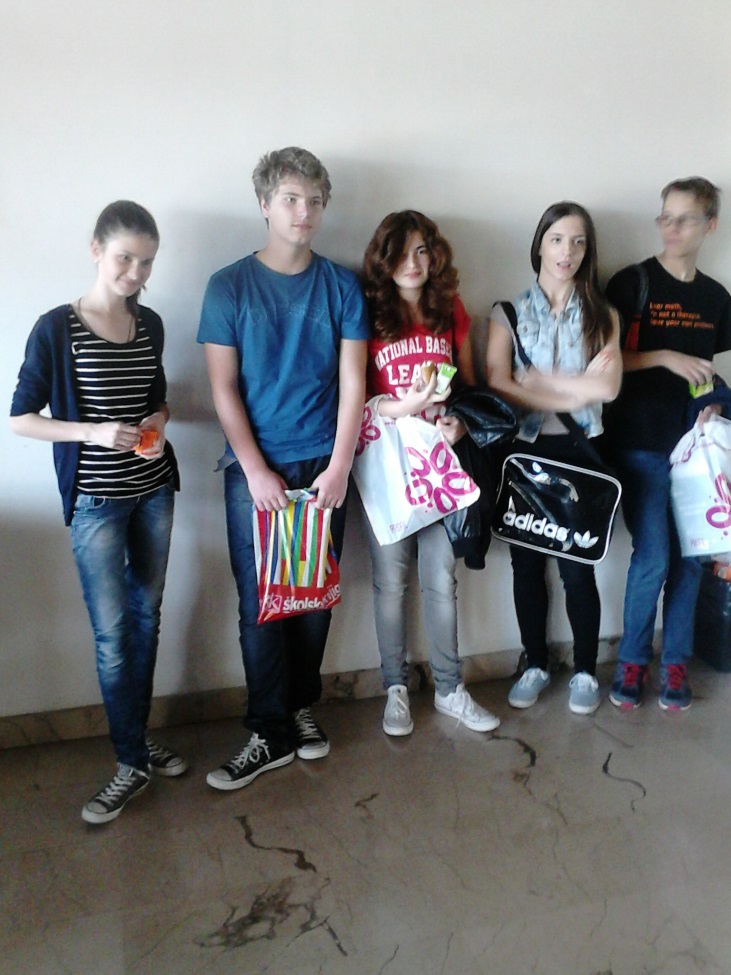 Nikola Udovč (8.b)Marija Dragošević (8.b)Filip Firić (7.a)Marija Vukosav (7.a)Učenici su dostojno predstavili našu školu i dobro se zabavili.Čestitamo svim ekipama na sudjelovanju i zahvaljujemo im na njihovom trudu i zalaganju. Računamo na njih i slijedeće godine!  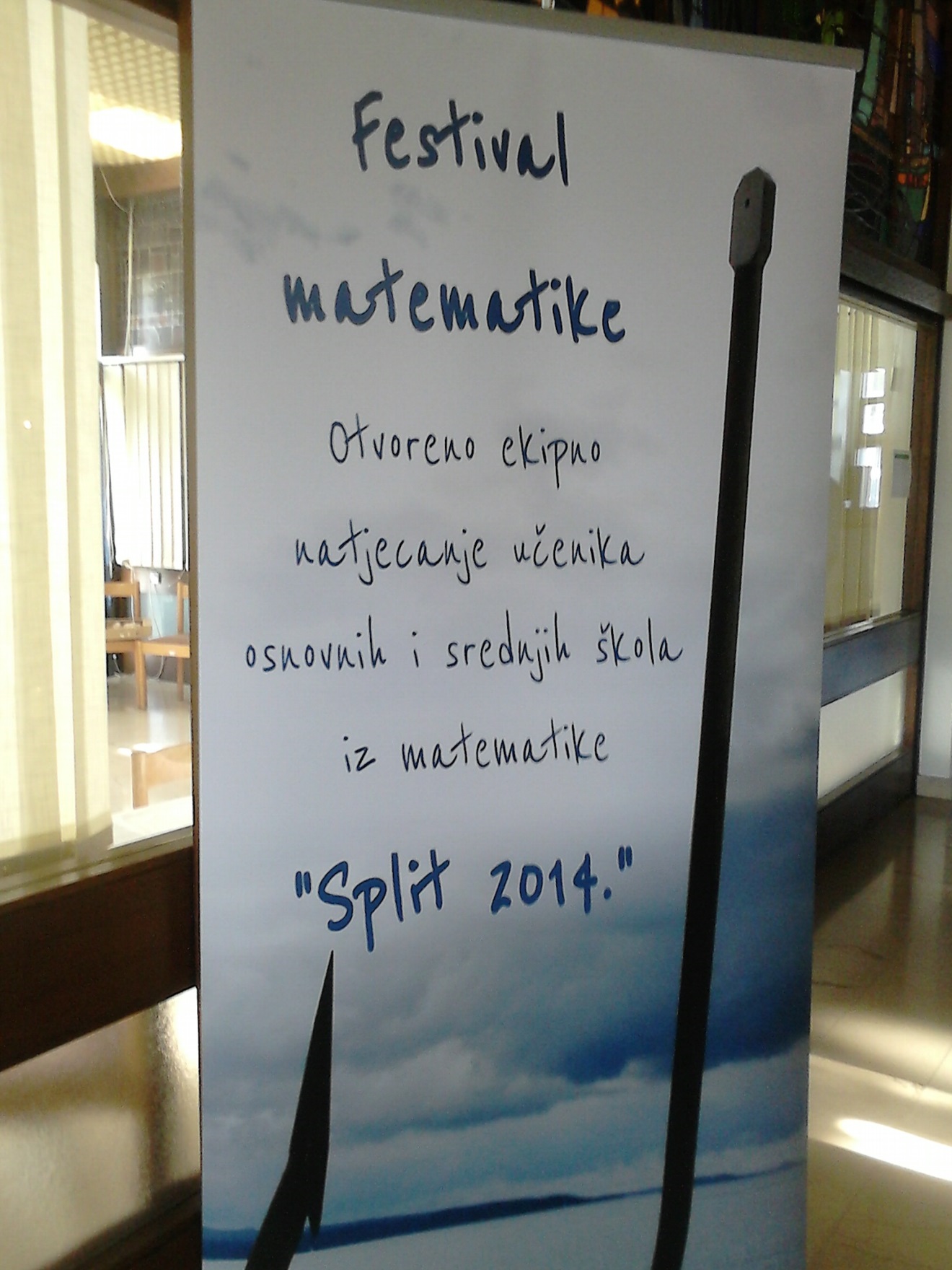 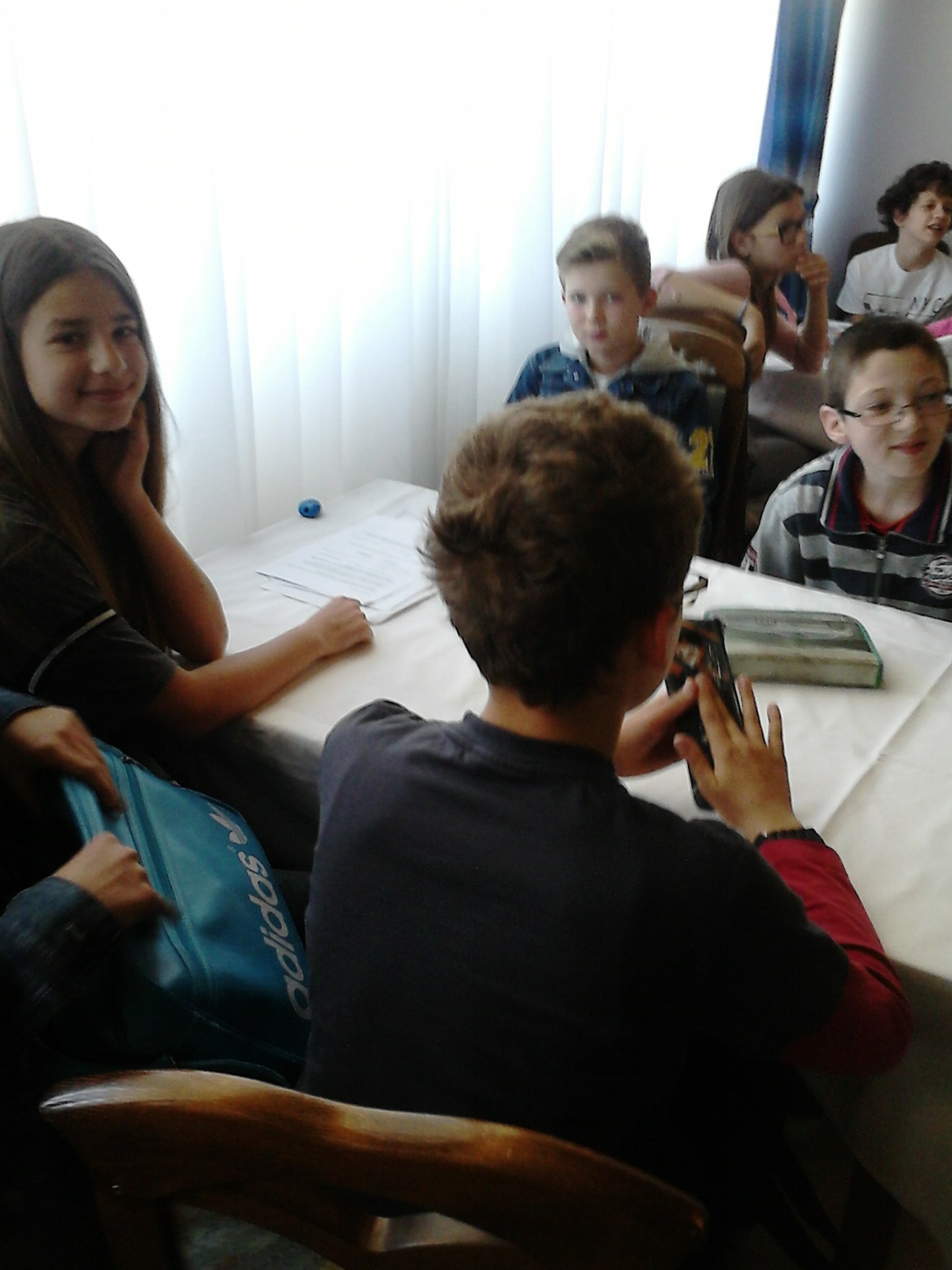 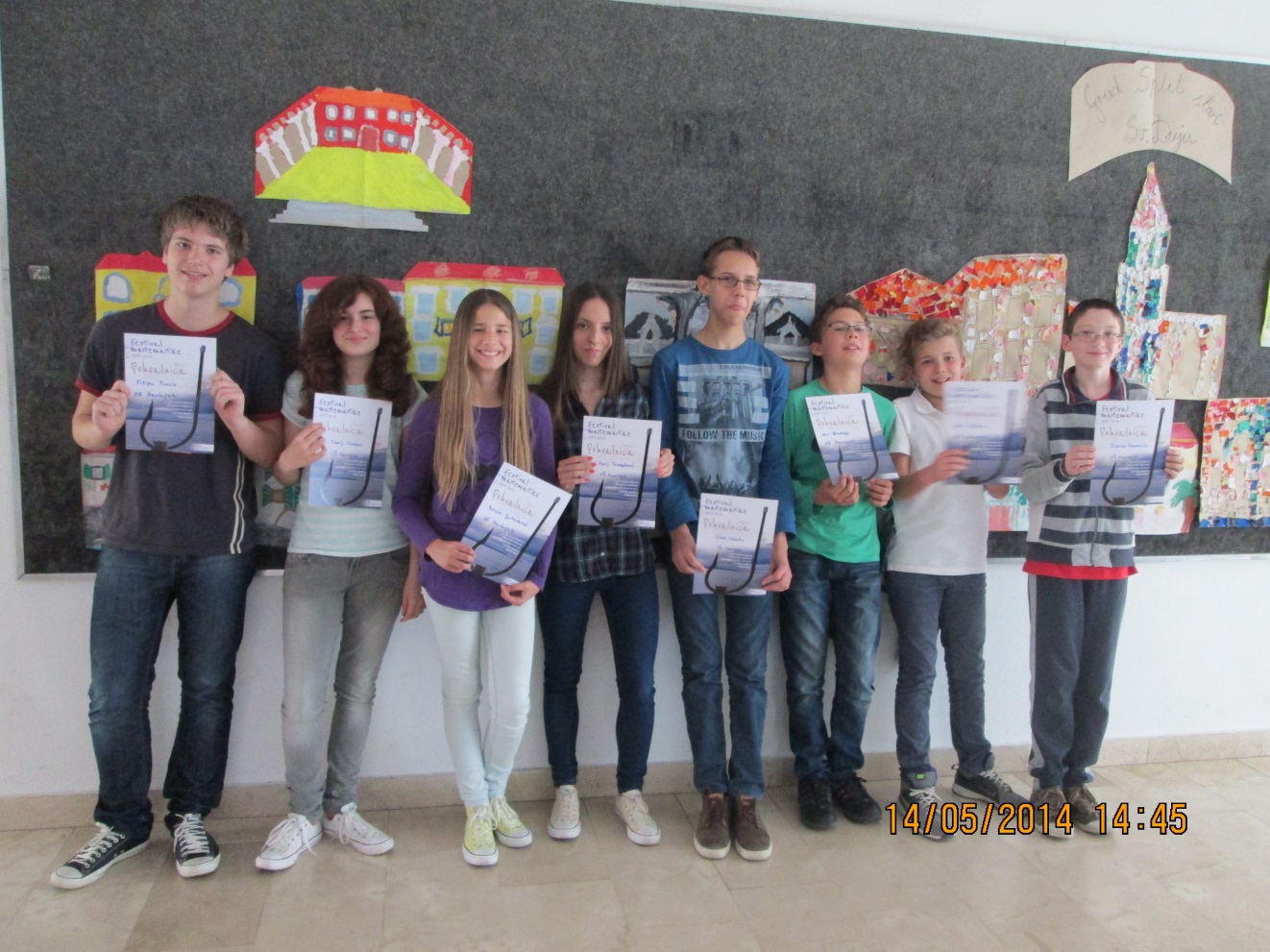 